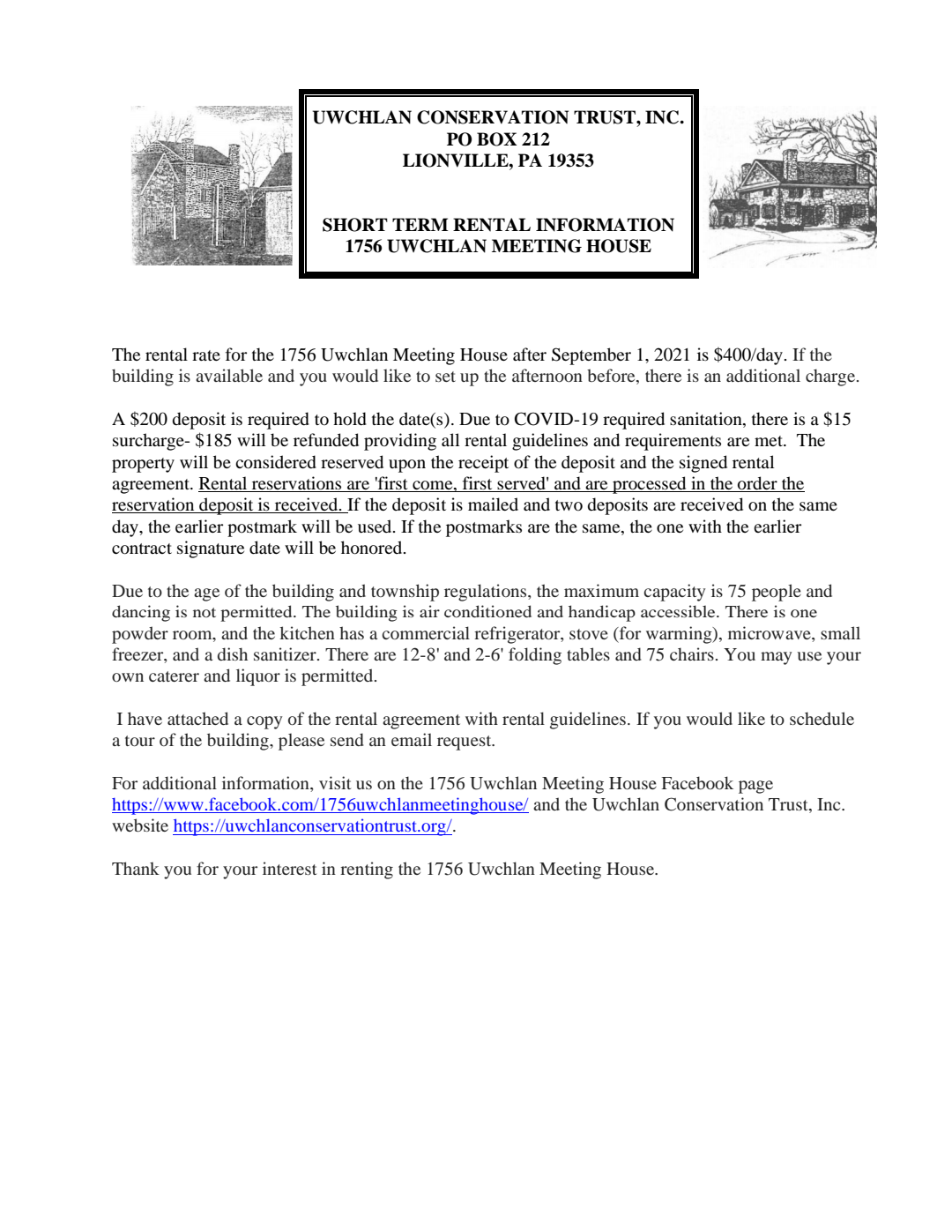 Uwchlan Meeting House 